	            ПРОЕКТ359250, Республика Калмыкия Черноземельский район п. Адык ул. Мира, 2а,тел. /факс (84743) 9-31-34, email: smo-adk.ruот ___________                                        №______О выявлении правообладателя ранее учтенного               объекта недвижимостиВ соответствии со статьей 69.1 Федерального закона от 13 июля 2015 года № 218-ФЗ «О государственной регистрации недвижимости» администрация Адыковского сельского муниципального образования                                           п о с т а н о в л я е т: 1. В отношении жилого дома общей площадью 57 кв. м. с кадастровым номером 08:10:030101:530, расположенного по адресу: Республика Калмыкия, Черноземельский район, пос. Адык, ул. Первомайская, д.23, правообладатель не выявлен.2. Указанный в пункте 1 настоящего распоряжения объект недвижимости не прекратил существование, что подтверждается прилагаемым актом осмотра от 29.07.2022.              3.  Специалисту администрации Адыковского СМО РК Доржеевой М.Б. осуществить действия по внесению необходимых изменений в сведения Единого государственного реестра недвижимости.             4. Контроль за исполнением настоящего распоряжения оставляю за собой.Глава Адыковского сельскогомуниципального  образования  РК (ахлачи)                                                 Э. Очкаев                                                                                 ПРИЛОЖЕНИЕ к распоряжению администрации Адыковского СМО РКот ___________ № ____                                                              АКТ ОСМОТРА                   здания, сооружения или объекта незавершенного строительствапри выявлении правообладателей ранее учтенныхобъектов недвижимости"29" июля 2022 г.                                                 N 4    Настоящий акт составлен в результате проведенного 29.07.2022 г 14 ч 50 мин    указывается дата и время осмотра (число и месяц, год, минуты, часы)осмотра объекта недвижимости:_____________здание (жилой дом) ______________                             указывается вид объекта недвижимости: здание,                                   сооружение, объект незавершенного                                             строительствакадастровый (или иной государственный учетный) номер 08:10:030101:530______    указывается при наличии кадастровый номер или иной государственный        учетный номер (например, инвентарный) объекта недвижимостирасположенного: Республика Калмыкия, Черноземельский район, п. Адык, ул. Пионерская, д.3_____________________________________________________________                указывается адрес объекта недвижимости (при наличии) либо                         местоположение (при отсутствии адреса)на земельном участке с кадастровым номером _____08:10:030101:150_______расположенном: Республика Калмыкия,Черноземельский район, п.Адык, ул. Пионерская д.3__________________________________________________________________________         указывается адрес или местоположение объекта недвижимостикомиссией по проведению осмотра здания, сооружения или объектов незавершенного строительства при проведении мероприятий по выявлению правообладателей ранее учтенных объектов недвижимости Администрации Адыковского СМО РК_____________           указывается наименование органа исполнительной власти субъекта РФв составе: Председатель комиссии: Очкаев Эдуард Владиславович – Глава Адыковского сельского муниципального образования Республики Калмыкия (ахлачи),Секретарь комиссии: Доржеева Марина Борисовна -  специалист Адыковского сельского муниципального образования Республики Калмыкия,Манджиева Надэ Михайловна – депутат Собрания депутатов Адыковского сельского муниципального образования Республики Калмыкия            приводится состав комиссии (фамилия, имя, отчество, должность                   каждого члена комиссии (при наличии)______________в отсутствие__________________ лица, выявленного в качестве указать нужное: "в присутствии" или "в отсутствие"правообладателя указанного ранее учтенного объекта недвижимости.    При  осмотре  осуществлена фотофиксация объекта недвижимости. Материалыфотофиксации прилагаются.    Осмотр проведен в форме визуального осмотра______________________________   указать нужное: "в форме визуального осмотра", "с применением технических средств", если осмотр проведен с применением технических средсв дополнительно указываются наименование и модель использованного технического средства    В  результате  проведенного  осмотра  установлено,  что  ранее учтенныйобъект недвижимости     существует______________________________________________.            (указать нужное: существует, прекратил существование)Подписи членов комиссии:Председатель комиссии:         ________________  Э.В. ОчкаевЧлены комиссии:                ________________  М.Б.Доржеева                               ________________ Н.М. МанджиеваПРИЛОЖЕНИЕ к акту осмотра здания, сооруженияили объекта незавершенного строительства при выявлении правообладателя ранее учтенных объектов недвижимости от 29.07.2022Фототаблица (Республика Калмыкия, Черноземельский район, пос.Адык, ул.Пионерская д.3 )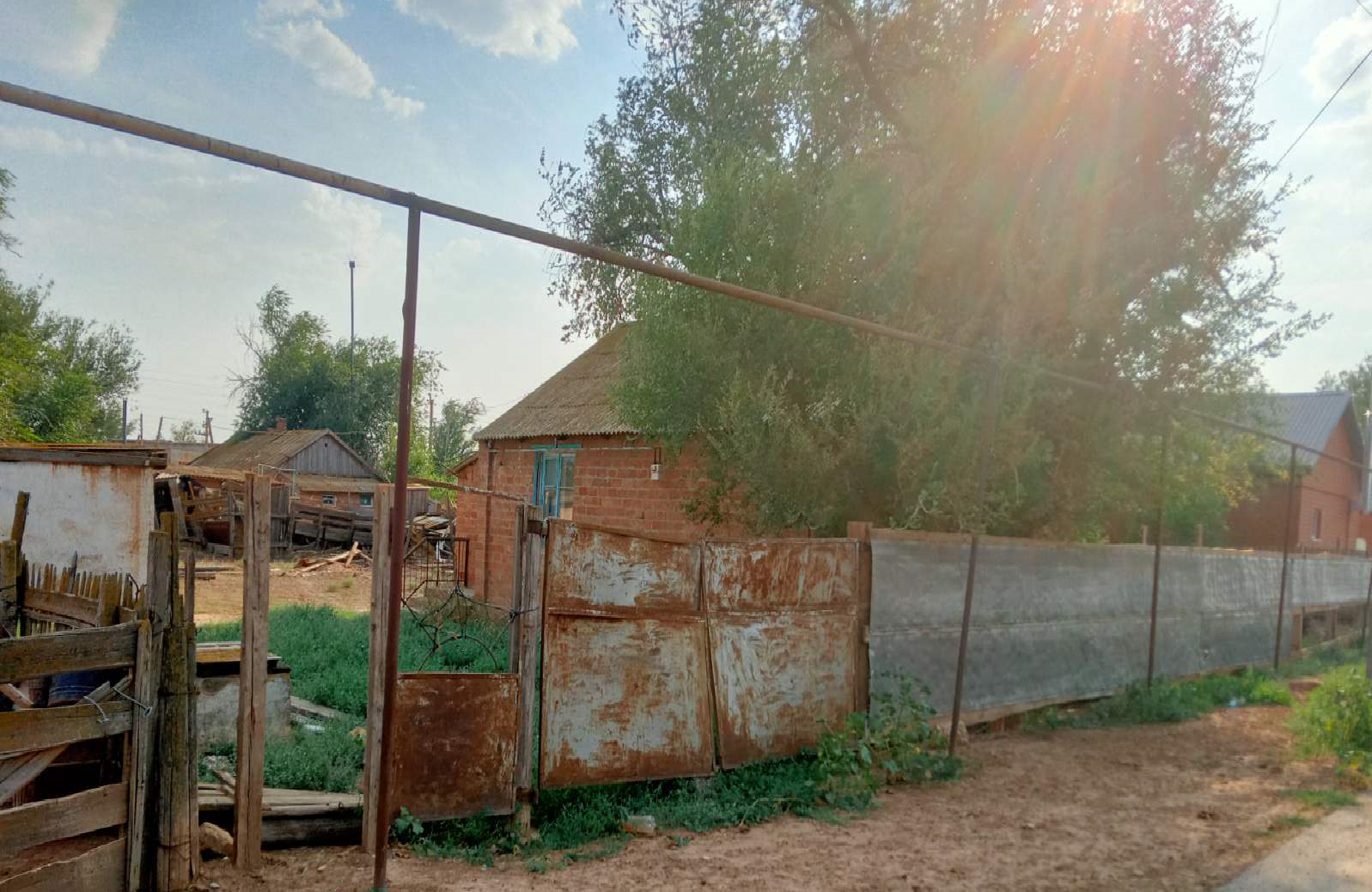 ХАЛЬМГ ТАҢҺЧИНАДЫК СЕЛӘНӘ МУНИЦИПАЛЬН БҮРДӘЦИН АДМИНИСТРАЦИНЗААВРРАСПОРЯЖЕНИЕАДМИНИСТРАЦИЯ АДЫКОВСКОГО СЕЛЬСКОГО МУНИЦИПАЛЬНОГО ОБРАЗОВАНИЯ РЕСПУБЛИКИ КАЛМЫКИЯ